KDRiS.110.16.2022                 Wynik naboru na wolne stanowisko urzędnicze Inspektor ds. komunikacji i polityki społecznej  w Dziale Współpracy i Projektów Społecznych CAM „Nowolipie”(w wymiarze 1,5 etatu, dwa stanowiska). Nazwa projektowa stanowiska: animator/animatorka.  Projekt pn. „Miasto z sercem- wsparcie i aktywizacja seniorów”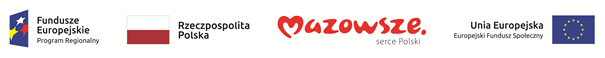 W trakcie naboru kandydatów na ww. wolne stanowisko urzędnicze w Centrum Aktywności Międzypokoleniowej ”Nowolipie” ul. Nowolipie 25B, 01-002 Warszawa wyłoniono osobę do zatrudnienia.Pani Daria Sawińska-Milewska 0,5 et.– miejsce zamieszkania WarszawaUzasadnienie:  Kandydatka w najwyższym stopniu spełnia wymagania stawiane podczas rekrutacji na ww. stanowisko urzędnicze.